							บจ. 3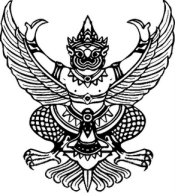 ที่............/................                 	ชื่อนิติบุคคล...................................................	ที่อยู่...............................................................	วันที่...............เดือน......................... พ.ศ. .......................เรื่อง  ตอบรับการขอเบิกเงินกองทุนเพื่อส่งเสริมการอนุรักษ์พลังงาน แผนงานเพิ่มประสิทธิภาพการใช้พลังงาน กลุ่มงานโครงการสาธิต หรือริเริ่ม        โครงการสนับสนุนการลงทุนการปรับเปลี่ยนอุปกรณ์ในโรงพยาบาลของรัฐ (Matching Fund)เรียน  อธิบดีกรมพัฒนาพลังงานทดแทนและอนุรักษ์พลังงาน (กองทุนเพื่อส่งเสริมการอนุรักษ์พลังงาน)อ้างถึง  หนังสือกรมพัฒนาพลังงานทดแทนและอนุรักษ์พลังงาน ที่ พน 0509/......ลงวันที่.......เดือน........พ.ศ........          (หนังสือแจ้งโอนเงินของ พพ. ให้ผู้ได้รับจัดสรร)ตามหนังสือที่อ้างถึง กรมพัฒนาพลังงานทดแทนและอนุรักษ์พลังงาน ได้ดำเนินการโอนเงินให้ ...... (ชื่อนิติบุคคลผู้ได้รับจัดสรร)......... จำนวนเงิน.............................บาท ความละเอียดแจ้งแล้ว นั้น...... (ชื่อนิติบุคคลผู้ได้รับจัดสรร)......... ได้รับการโอนเงินเข้าบัญชีเรียบร้อยแล้วด้วยความขอบคุณและรับรองว่าจะปฏิบัติตามเงื่อนไขการใช้จ่ายเงินเพื่อดำเนินงานโครงการทุกประการจึงเรียนมาเพื่อโปรดทราบ	ขอแสดงความนับถือ	 (………………………………………..)	ตำแหน่ง ...ผู้มีอำนาจของนิติบุคคล....